Советы родителям!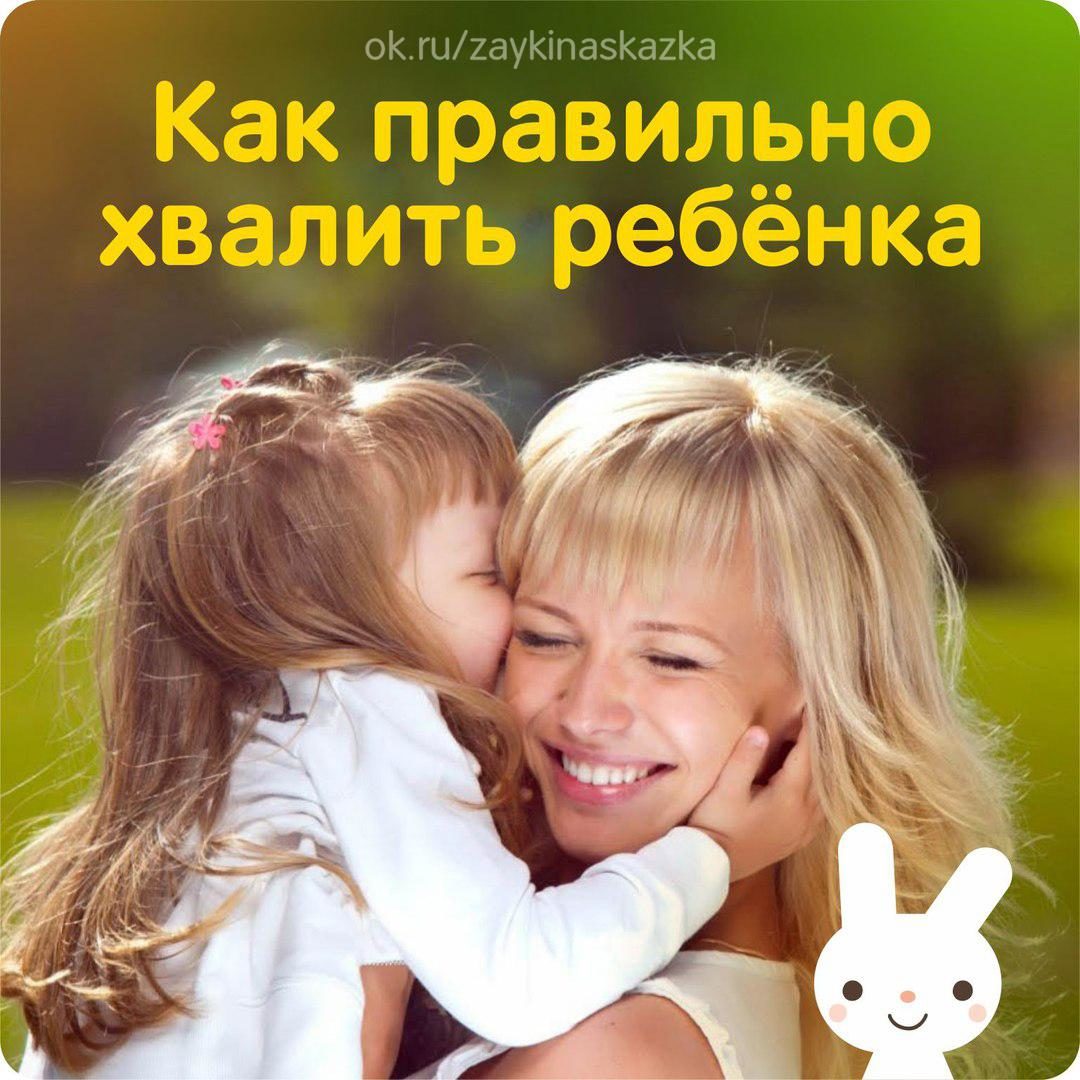                      СЕКРЕТЫ ЭФФЕКТИВНОЙ ПОХВАЛЫ Хвалите за конкретные дела Нужно описывать поведение, за которое вы хвалите ребенка: «Спасибо за то, что помог мне донести продукты». Так в сознании детей выработается связь между определенным поведением и похвалой. Выражайте личное отношение Хваля ребенка за хорошее поведение, не забывайте использовать местоимения «я», «мне» и т. д. Нужно, чтобы он понял, что его хвалят не какие-нибудь космические силы, а конкретно вы: «Мне очень понравилось, как ты надел пижаму» вместо «Молодец! Ты хорошо надел пижаму». Сосредоточьте на похвале все свое внимание Не хвалите ребенка, уткнувшись в газету или в телевизор, а также из другой комнаты. Встаньте, подойдите к нему, присядьте так, чтобы можно было заглянуть ему в глаза, и дайте понять, что все ваше внимание сейчас сосредоточено на нем. Выглядите радостными Совет кажется очевидным, но слишком много людей забывают о нем. Недостаточно просто сказать «молодец» или «хорошо». Если вы говорите это усталым или недовольным тоном, все еще расстраиваясь из-за того, что он натворил пять минут назад, то такая похвала не сработает. Постарайтесь хотя бы изобразить на своем лице довольное выражение — чем ярче и живее, тем лучше. Не забывайте о физическом контакте Дети буквально расцветают, когда им уделяют физическое внимание, то есть дотрагиваются до них, гладят и т. д. Должно быть, вы не раз видели, как обезьяны ищут друг у друга блох, в том числе и у своих детенышей. Для них это высочайшее удовольствие. Если вам не нравится идея поиска блох, то можно хотя бы обнять ребенка и прижать его к себе. Похвала должна быть немедленной Если вы хотите закрепить поведение, то не стоит откладывать похвалу на потом. Как только вы увидите что-то положительное, немедленно хвалите за это ребенка. Чем быстрее вы станете расточать похвалы, тем лучше ребенок поймет, за какое поведение его хвалят. Отсюда также следует, что больше внимания следует уделять хорошему, а не плохому поведению. И в довершение картины не забывайте про главное правило: Игнорируйте поведение, которое вам не нравится. Хвалите поведение, которое вам нравится. • • •